关于邀请参加CIEPEC2021的函各有关单位：在生态环境部和北京市人民政府等部门的长期支持下，中国国际环保展览会（CIEPEC）走过34年征程，见证了环保产业发展的日新月异。CIEPEC紧密围绕生态环境保护中心工作，助力治污攻坚，是我国环保产业发展的风向标，是全球环保精英智慧分享的制高地。2020年，受新冠肺炎疫情影响，CIEPEC聚力打造线上平台，为企业展示创新业绩提供渠道，为供需双方商务对接搭建桥梁。CIEPEC2020线上平台共吸引国内外500余家企业入驻，总浏览量已达147万次，全国各地180多个生态环境主管部门转发了线上平台的有关信息。2021年是“十四五”的开局之年，CIEPEC2021将继续秉承办展宗旨，汇聚环保产业翘楚，展示创新技术装备、商业模式、理念及经验等方面最新成果。CIEPEC2021及2021环保产业创新发展大会将于2021年7月13日-15日在北京·中国国际展览中心（静安庄馆）举办。展会形式将开启线下+线上的双线融合。展会内容将聚焦产业创新和科研成果转化。水专项、国家先进污染防治技术目录、环境技术进步奖等汇聚的优秀技术和成果将隆重登场。CIEPEC2021将一如既往地助力业内同仁第一时间洞察产业发展，第一时间获取先进技术，一站式对接世界创新前沿！2020未相见，2021赴约来！我们诚邀全球环保届的朋友们相聚CIEPEC2021，展示创新成果，分享独到观点与理念！ 附件1：CIEPEC2021展会信息附件2：中国环境保护产业协会2020年8月31日附件1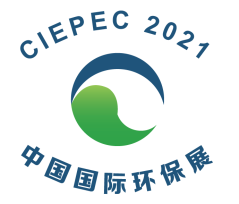 一、基本信息展会名称：第十九届中国国际环保展览会（CIEPEC2021）主办单位：中国环境保护产业协会展出地点：北京·中国国际展览中心（静安庄馆）展馆地址：北京市朝阳区北三环东路6号，100028搭建时间：2021年7月11日-12日展览时间：2021年7月13日-15日二、展示范围水与污水处理、大气污染治理、固废处理及资源化利用、土壤与地下水修复、生态保护与修复、环境监测、噪声与振动控制、环境服务等领域的技术、装备、药剂、材料及服务。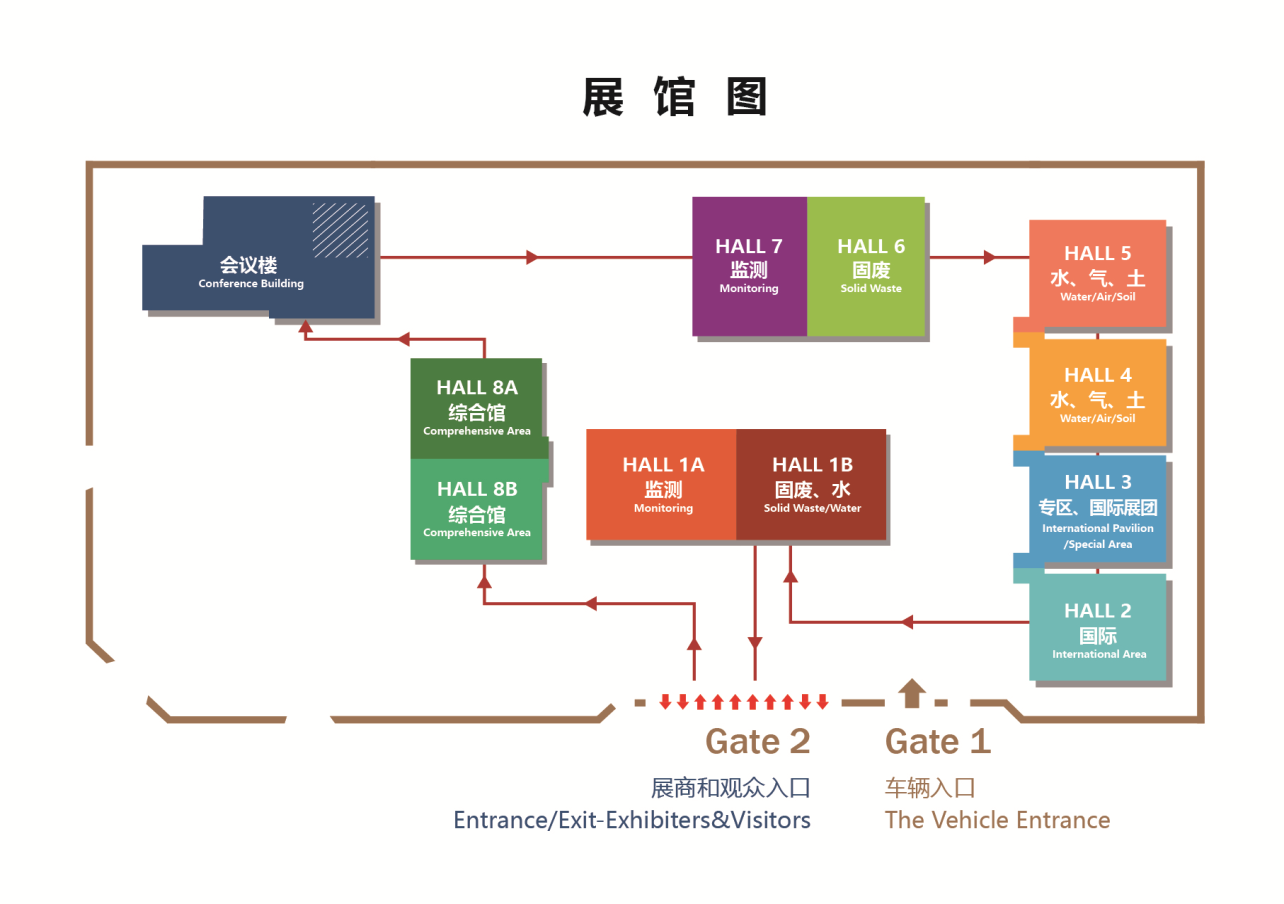 三、2021环保产业创新发展大会为响应党和国家生态文明建设号召，自2017年起，中国环境保护产业协会在中国国际环保展览会期间同期举办“环保产业创新发展大会”，汇聚产、学、研、用、金、管各界人士，共同探讨技术创新、模式创新和管理创新，推动新时代环保产业高质量发展。2021环保产业创新发展大会主论坛旗下开设：行业洞察：细分领域分论坛全球视野：国际技术研讨会技术先锋：新技术（产品）发布活动商机拓展：供需对接、商务对接等活动四、线上平台    CIEPEC2021将继续开设线上平台，具体方案敬请期待。五、参展价格及优惠（一）展位收费标准（境内展商）标准展位（3m×3m）　　人民币12800元/个室内光地（36m2起租）　人民币1280元/m2（二）中国环境保护产业协会会员、青岛市环境保护产业协会会员：享受10%展位费优惠，2020年12月31日之前报名并交费享受15%展位费优惠（优惠幅度不累计）。（三）非中国环境保护产业协会会员、青岛市环境保护产业协会会员：2020年12月31日前报名并交费享受10%展位费优惠。（四）已参加CIEPEC2020并交费的展商保留原优惠条件。（五）申请36平米以上展位的参展商享受以下免费增值服务：将在展会所有展位平面图上展示企业LOGO；展会微信公众号（中国国际环保展）将提供一次免费推广（参展宣传材料由企业提供），数量有限，先到先得。附件2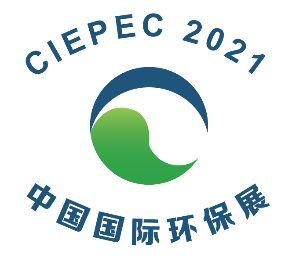             第十九届中国国际环保展览会(CIEPEC2021)    境内企业参展申请表时间：2021年7月13日-15日地点：北京·中国国际展览中心（静安庄馆）开户名称：中国环境保护产业协会开户银行：工商银行北京百万庄支行银行账户：0200001409014407275报名截止日期：2021年3月31日联系电话：0532-82965290申请表（Word版）请发送至qdcyxh2003@163.com附件3             CIEPEC2021展商专业分类表附件4参展须知：（一）企业从业领域应符合展示范围的要求。企业在业内信用良好，任何侵犯知识产权的技术和产品不得参展。 鼓励以实物和模型等形式展示。（二）提倡绿色搭建，设计宜突出主题，简约大方，鼓励使用可循环利用的环保材料和节能降耗设备。严禁使用KT板等易燃材料。根据展台位置，特装展台所有靠近通道一侧，展台结构需至少开放50%，禁止遮挡临近展位，特装地台边缘部分需做缓坡并粘贴警示胶带。（三）展览期间视频、音乐、展台表演、展位搭建等不得干扰其他参展商，也不得对其他参展商产生负面影响。音响和其它扩音器/音响系统须面向展台，不得朝向相邻展台或过道。展台声级不得超过 70 分贝。（四）撤展时间为2021年7月15日14:00，之前不得撤展。（五）确认展位后，请登陆网站（www.ciepec.org），点击“展商登记”进入业务系统登录页，填报会刊、参展人员、技术亮点及开票资料等信息。请根据参展面积登记参展证（每9平米展位免费提供4张）。为保证参展效果及展馆安全，参展证仅限参展企业人员使用，不得转交第三方使用。（六）为保证展会效果，提升参展体验，请参展企业积极配合，严格遵守参展规定。如发生违规情况或有投诉，企业应积极配合主办方妥善解决，否则下届展会将不再享受所有参展优惠条件或取消参展资格，敬请知晓。CIEPEC2021展会信息企业信息（必填）企业信息（必填）企业信息（必填）企业信息（必填）企业信息（必填）企业信息（必填）企业信息（必填）企业信息（必填）企业信息（必填）企业信息（必填）企业信息（必填）企业信息（必填）公司全称公司全称公司简称公司简称公司英文名称公司英文名称联系人联系人手机手机座机座机邮箱邮箱地址地址微信号微信号协会会员协会会员□是    □否□是    □否□是    □否□是    □否□是    □否近三年是否参加过CIEPEC近三年是否参加过CIEPEC□是    □否□是    □否□是    □否以上信息请认真填写，保证真实有效，如有变更请及时告知主办方。以上信息请认真填写，保证真实有效，如有变更请及时告知主办方。以上信息请认真填写，保证真实有效，如有变更请及时告知主办方。以上信息请认真填写，保证真实有效，如有变更请及时告知主办方。以上信息请认真填写，保证真实有效，如有变更请及时告知主办方。以上信息请认真填写，保证真实有效，如有变更请及时告知主办方。以上信息请认真填写，保证真实有效，如有变更请及时告知主办方。以上信息请认真填写，保证真实有效，如有变更请及时告知主办方。以上信息请认真填写，保证真实有效，如有变更请及时告知主办方。以上信息请认真填写，保证真实有效，如有变更请及时告知主办方。以上信息请认真填写，保证真实有效，如有变更请及时告知主办方。以上信息请认真填写，保证真实有效，如有变更请及时告知主办方。展位申请（必填）展位申请（必填）展位申请（必填）展位申请（必填）展位申请（必填）展位申请（必填）展位申请（必填）展位申请（必填）展位申请（必填）展位申请（必填）展位申请（必填）展位申请（必填）标准展位（3m×3m）           标准展位（3m×3m）           标准展位（3m×3m）           标准展位（3m×3m）           标准展位（3m×3m）           人民币12800元/个，申请展位：  （个）如需18平米展位，请填写“2”，标准展位以此类推。特殊需求（另付费，请划√）：□380V电源   □水源   □气源   □其他标准展位构成：三面展架板、地毯、楣板、咨询台一个、圆桌一个、折椅4把、废纸篓、日光灯、220V电源插座（展板挂钩自备）。标准展位楣板（中英文）由主办方统一制作。标准展位自制展板规格：高120cm×宽80cm或高120cm×宽90cm，文字图片清晰，展板必须有挂钩挂在展架板上；不得将资料直接张贴在展架板上。人民币12800元/个，申请展位：  （个）如需18平米展位，请填写“2”，标准展位以此类推。特殊需求（另付费，请划√）：□380V电源   □水源   □气源   □其他标准展位构成：三面展架板、地毯、楣板、咨询台一个、圆桌一个、折椅4把、废纸篓、日光灯、220V电源插座（展板挂钩自备）。标准展位楣板（中英文）由主办方统一制作。标准展位自制展板规格：高120cm×宽80cm或高120cm×宽90cm，文字图片清晰，展板必须有挂钩挂在展架板上；不得将资料直接张贴在展架板上。人民币12800元/个，申请展位：  （个）如需18平米展位，请填写“2”，标准展位以此类推。特殊需求（另付费，请划√）：□380V电源   □水源   □气源   □其他标准展位构成：三面展架板、地毯、楣板、咨询台一个、圆桌一个、折椅4把、废纸篓、日光灯、220V电源插座（展板挂钩自备）。标准展位楣板（中英文）由主办方统一制作。标准展位自制展板规格：高120cm×宽80cm或高120cm×宽90cm，文字图片清晰，展板必须有挂钩挂在展架板上；不得将资料直接张贴在展架板上。人民币12800元/个，申请展位：  （个）如需18平米展位，请填写“2”，标准展位以此类推。特殊需求（另付费，请划√）：□380V电源   □水源   □气源   □其他标准展位构成：三面展架板、地毯、楣板、咨询台一个、圆桌一个、折椅4把、废纸篓、日光灯、220V电源插座（展板挂钩自备）。标准展位楣板（中英文）由主办方统一制作。标准展位自制展板规格：高120cm×宽80cm或高120cm×宽90cm，文字图片清晰，展板必须有挂钩挂在展架板上；不得将资料直接张贴在展架板上。人民币12800元/个，申请展位：  （个）如需18平米展位，请填写“2”，标准展位以此类推。特殊需求（另付费，请划√）：□380V电源   □水源   □气源   □其他标准展位构成：三面展架板、地毯、楣板、咨询台一个、圆桌一个、折椅4把、废纸篓、日光灯、220V电源插座（展板挂钩自备）。标准展位楣板（中英文）由主办方统一制作。标准展位自制展板规格：高120cm×宽80cm或高120cm×宽90cm，文字图片清晰，展板必须有挂钩挂在展架板上；不得将资料直接张贴在展架板上。人民币12800元/个，申请展位：  （个）如需18平米展位，请填写“2”，标准展位以此类推。特殊需求（另付费，请划√）：□380V电源   □水源   □气源   □其他标准展位构成：三面展架板、地毯、楣板、咨询台一个、圆桌一个、折椅4把、废纸篓、日光灯、220V电源插座（展板挂钩自备）。标准展位楣板（中英文）由主办方统一制作。标准展位自制展板规格：高120cm×宽80cm或高120cm×宽90cm，文字图片清晰，展板必须有挂钩挂在展架板上；不得将资料直接张贴在展架板上。人民币12800元/个，申请展位：  （个）如需18平米展位，请填写“2”，标准展位以此类推。特殊需求（另付费，请划√）：□380V电源   □水源   □气源   □其他标准展位构成：三面展架板、地毯、楣板、咨询台一个、圆桌一个、折椅4把、废纸篓、日光灯、220V电源插座（展板挂钩自备）。标准展位楣板（中英文）由主办方统一制作。标准展位自制展板规格：高120cm×宽80cm或高120cm×宽90cm，文字图片清晰，展板必须有挂钩挂在展架板上；不得将资料直接张贴在展架板上。室内光地（36平方米起租）    室内光地（36平方米起租）    室内光地（36平方米起租）    室内光地（36平方米起租）    室内光地（36平方米起租）    人民币1280元/平方米， 申请面积：  （平方米），展商需自行设计和搭建展位。人民币1280元/平方米， 申请面积：  （平方米），展商需自行设计和搭建展位。人民币1280元/平方米， 申请面积：  （平方米），展商需自行设计和搭建展位。人民币1280元/平方米， 申请面积：  （平方米），展商需自行设计和搭建展位。人民币1280元/平方米， 申请面积：  （平方米），展商需自行设计和搭建展位。人民币1280元/平方米， 申请面积：  （平方米），展商需自行设计和搭建展位。人民币1280元/平方米， 申请面积：  （平方米），展商需自行设计和搭建展位。展示技术、产品名称展示技术、产品名称展示技术、产品名称展示技术、产品名称展示技术、产品名称专业类别（请划√，所选专业涉及展馆分配，请展商根据实际情况填写）专业类别（请划√，所选专业涉及展馆分配，请展商根据实际情况填写）专业类别（请划√，所选专业涉及展馆分配，请展商根据实际情况填写）专业类别（请划√，所选专业涉及展馆分配，请展商根据实际情况填写）专业类别（请划√，所选专业涉及展馆分配，请展商根据实际情况填写）限选三项!□水和污水处理  □大气污染治理  □土壤、地下水及环境修复 □固废处理及资源化利用   □噪声与振动控制  □生态修复产品与服务   □环境监测仪器与服务    □环境咨询与综合服务    □其他限选三项!□水和污水处理  □大气污染治理  □土壤、地下水及环境修复 □固废处理及资源化利用   □噪声与振动控制  □生态修复产品与服务   □环境监测仪器与服务    □环境咨询与综合服务    □其他限选三项!□水和污水处理  □大气污染治理  □土壤、地下水及环境修复 □固废处理及资源化利用   □噪声与振动控制  □生态修复产品与服务   □环境监测仪器与服务    □环境咨询与综合服务    □其他限选三项!□水和污水处理  □大气污染治理  □土壤、地下水及环境修复 □固废处理及资源化利用   □噪声与振动控制  □生态修复产品与服务   □环境监测仪器与服务    □环境咨询与综合服务    □其他限选三项!□水和污水处理  □大气污染治理  □土壤、地下水及环境修复 □固废处理及资源化利用   □噪声与振动控制  □生态修复产品与服务   □环境监测仪器与服务    □环境咨询与综合服务    □其他限选三项!□水和污水处理  □大气污染治理  □土壤、地下水及环境修复 □固废处理及资源化利用   □噪声与振动控制  □生态修复产品与服务   □环境监测仪器与服务    □环境咨询与综合服务    □其他限选三项!□水和污水处理  □大气污染治理  □土壤、地下水及环境修复 □固废处理及资源化利用   □噪声与振动控制  □生态修复产品与服务   □环境监测仪器与服务    □环境咨询与综合服务    □其他广告申请广告申请广告申请广告申请广告申请广告申请广告申请广告申请广告申请广告申请广告申请广告申请序号广 告名 称广 告名 称规 格 尺 寸规 格 尺 寸规 格 尺 寸内 容形 式内 容形 式价格价格备注预定（请打√）1会刊广告（封底）会刊广告（封底）高216mm X 宽146mm，彩色，300DPI，3mm出血，PDF格式高216mm X 宽146mm，彩色，300DPI，3mm出血，PDF格式高216mm X 宽146mm，彩色，300DPI，3mm出血，PDF格式图文图文30000元/页30000元/页已售不可选2会刊广告（封三）会刊广告（封三）同上同上同上图文图文20000元/页20000元/页已售不可选3会刊广告（内页）会刊广告（内页）同上同上同上图文图文10000元/页10000元/页4观众导览封底广告观众导览封底广告高210mm X 宽120mm（彩色，300DPI，3mm出血，PDF格式高210mm X 宽120mm（彩色，300DPI，3mm出血，PDF格式高210mm X 宽120mm（彩色，300DPI，3mm出血，PDF格式图文图文30000元/页30000元/页5观众导览封三广告观众导览封三广告同上同上同上图文图文23800元/页23800元/页已售不可选6资料袋单面广告资料袋单面广告棉布材质，39cm×37cm，手拎袋总长56cm棉布材质，39cm×37cm，手拎袋总长56cm棉布材质，39cm×37cm，手拎袋总长56cm图文图文50000元/5000个50000元/5000个5000个为一组7胸卡、挂绳单面广告胸卡、挂绳单面广告高140mm X 宽100mm，彩色，300DPI，PDF格式高140mm X 宽100mm，彩色，300DPI，PDF格式高140mm X 宽100mm，彩色，300DPI，PDF格式图文图文50000元/5000个50000元/5000个5000个为一组8CIEPEC2021企业定制宣传品单面广告CIEPEC2021企业定制宣传品单面广告定制定制定制图文图文50000元/5000个50000元/5000个5000个为一组9饮用水广告饮用水广告品牌矿泉水（300ml）品牌矿泉水（300ml）品牌矿泉水（300ml）图文图文50000元/20000瓶50000元/20000瓶20000瓶起订10EDM邮件推送EDM邮件推送1万条/期1万条/期1万条/期文字文字10000元/期10000元/期11CIEPEC微信公众号推送CIEPEC微信公众号推送头条图文推送头条图文推送头条图文推送文稿文稿8000元/次8000元/次11CIEPEC微信公众号推送CIEPEC微信公众号推送非头条图文推送非头条图文推送非头条图文推送文稿文稿5000元/次5000元/次11CIEPEC微信公众号推送CIEPEC微信公众号推送植入式顶部图片植入式顶部图片植入式顶部图片图文图文10000元/月10000元/月11CIEPEC微信公众号推送CIEPEC微信公众号推送植入式底部图片植入式底部图片植入式底部图片图文图文8000元/月8000元/月企业中英文简介（主办方将依据填写内容编辑展会会刊企业介绍，请准确填写。）企业中英文简介（主办方将依据填写内容编辑展会会刊企业介绍，请准确填写。）企业中英文简介（主办方将依据填写内容编辑展会会刊企业介绍，请准确填写。）企业中英文简介（主办方将依据填写内容编辑展会会刊企业介绍，请准确填写。）企业中英文简介（主办方将依据填写内容编辑展会会刊企业介绍，请准确填写。）企业中英文简介（主办方将依据填写内容编辑展会会刊企业介绍，请准确填写。）企业中英文简介（主办方将依据填写内容编辑展会会刊企业介绍，请准确填写。）企业中英文简介（主办方将依据填写内容编辑展会会刊企业介绍，请准确填写。）企业中英文简介（主办方将依据填写内容编辑展会会刊企业介绍，请准确填写。）企业中英文简介（主办方将依据填写内容编辑展会会刊企业介绍，请准确填写。）企业中英文简介（主办方将依据填写内容编辑展会会刊企业介绍，请准确填写。）企业中英文简介（主办方将依据填写内容编辑展会会刊企业介绍，请准确填写。）企业中文介绍（100字以内）企业中文介绍（100字以内）企业中文介绍（100字以内）企业中文介绍（100字以内）企业中文介绍（100字以内）企业中文介绍（100字以内）企业中文介绍（100字以内）企业中文介绍（100字以内）企业中文介绍（100字以内）企业中文介绍（100字以内）企业中文介绍（100字以内）企业中文介绍（100字以内）企业英文介绍（100单词以内）企业英文介绍（100单词以内）企业英文介绍（100单词以内）企业英文介绍（100单词以内）企业英文介绍（100单词以内）企业英文介绍（100单词以内）企业英文介绍（100单词以内）企业英文介绍（100单词以内）企业英文介绍（100单词以内）企业英文介绍（100单词以内）企业英文介绍（100单词以内）企业英文介绍（100单词以内）展期内将举办新技术、新产品发布活动，如有意向，请填写下表，具体方案另行发布，详情请咨询主办方。展期内将举办新技术、新产品发布活动，如有意向，请填写下表，具体方案另行发布，详情请咨询主办方。展期内将举办新技术、新产品发布活动，如有意向，请填写下表，具体方案另行发布，详情请咨询主办方。展期内将举办新技术、新产品发布活动，如有意向，请填写下表，具体方案另行发布，详情请咨询主办方。展期内将举办新技术、新产品发布活动，如有意向，请填写下表，具体方案另行发布，详情请咨询主办方。展期内将举办新技术、新产品发布活动，如有意向，请填写下表，具体方案另行发布，详情请咨询主办方。展期内将举办新技术、新产品发布活动，如有意向，请填写下表，具体方案另行发布，详情请咨询主办方。展期内将举办新技术、新产品发布活动，如有意向，请填写下表，具体方案另行发布，详情请咨询主办方。展期内将举办新技术、新产品发布活动，如有意向，请填写下表，具体方案另行发布，详情请咨询主办方。展期内将举办新技术、新产品发布活动，如有意向，请填写下表，具体方案另行发布，详情请咨询主办方。展期内将举办新技术、新产品发布活动，如有意向，请填写下表，具体方案另行发布，详情请咨询主办方。展期内将举办新技术、新产品发布活动，如有意向，请填写下表，具体方案另行发布，详情请咨询主办方。新技术名称新技术名称新技术名称新技术名称新产品名称新产品名称新产品名称新产品名称   企业名称（盖章）：签字：时间：   企业名称（盖章）：签字：时间：   企业名称（盖章）：签字：时间：   企业名称（盖章）：签字：时间：   企业名称（盖章）：签字：时间：   企业名称（盖章）：签字：时间：   企业名称（盖章）：签字：时间：   企业名称（盖章）：签字：时间：   企业名称（盖章）：签字：时间：   企业名称（盖章）：签字：时间：   企业名称（盖章）：签字：时间：   企业名称（盖章）：签字：时间：专业分类专业代码细分领域请打√，限选5项水和污水处理产品与服务Aa供水及污水处理设备水和污水处理产品与服务Ab供水及污水处理药剂水和污水处理产品与服务Ac供水及污水处理材料水和污水处理产品与服务Ad城镇污水处理及资源化利用水和污水处理产品与服务Ae农村和畜禽污水处理   水和污水处理产品与服务Af工业废水处理 水和污水处理产品与服务Ag水生态环境修复 水和污水处理产品与服务Ah饮用水保护及供水水和污水处理产品与服务Ai工业循环水水和污水处理产品与服务Aj海水淡化处理水和污水处理产品与服务Ak污泥处理处置水和污水处理产品与服务Al设施运营服务水和污水处理产品与服务Am 其他大气污染治理产品与服务Ba大气污染治理设备大气污染治理产品与服务Bb大气污染治理药剂与材料大气污染治理产品与服务Bc脱硫与脱硝、除尘大气污染治理产品与服务BdVOCs、油烟及恶臭防治大气污染治理产品与服务Be移动源污染防治大气污染治理产品与服务Bf无组织排放控制大气污染治理产品与服务Bg室内空气净化大气污染治理产品与服务Bh设施运营服务大气污染治理产品与服务Bi其他C、土壤、地下水及环境修复产品与服务Ca土壤和地下水修复设备C、土壤、地下水及环境修复产品与服务Cb土壤和地下水修复药剂与材料C、土壤、地下水及环境修复产品与服务Cc土壤和地下水调查与风险评估C、土壤、地下水及环境修复产品与服务Cd工业污染地块风险管控与修复C、土壤、地下水及环境修复产品与服务Ce农用地安全利用与修复C、土壤、地下水及环境修复产品与服务Cf矿山生态修复C、土壤、地下水及环境修复产品与服务Cg道路边坡生态修复C、土壤、地下水及环境修复产品与服务Ch运营服务C、土壤、地下水及环境修复产品与服务Ci其他D、 固体废物处理及资源化利用产品与服务Da生活垃圾收运设备D、 固体废物处理及资源化利用产品与服务Db餐厨垃圾处理设备D、 固体废物处理及资源化利用产品与服务Dc其他固废处理处置设备D、 固体废物处理及资源化利用产品与服务Dd固体废物处理用工程材料D、 固体废物处理及资源化利用产品与服务De生活垃圾处理处置及资源化利用D、 固体废物处理及资源化利用产品与服务Df厨余垃圾处理及资源化利用D、 固体废物处理及资源化利用产品与服务Dg建筑垃圾处理处置及资源化利用 D、 固体废物处理及资源化利用产品与服务Dh一般工业废物处理处置及资源化利用D、 固体废物处理及资源化利用产品与服务Di危险废物处理处置及资源化利用D、 固体废物处理及资源化利用产品与服务Dj农林固体废物处理及资源化利用D、 固体废物处理及资源化利用产品与服务Dk设施运营服务D、 固体废物处理及资源化利用产品与服务Dl其他E、噪声与振动控制E噪声与振动控制F、生态修复产品与服务F生态修复产品与服务G、环境监测仪器与服务Ga水质监测仪器G、环境监测仪器与服务Gb空气监测仪器G、环境监测仪器与服务Gc土壤采样及监测仪器G、环境监测仪器与服务Gd噪声与振动监测仪器G、环境监测仪器与服务Ge辐射监测仪器G、环境监测仪器与服务Gf生态监测仪器G、环境监测仪器与服务Gg环境监测设施运营服务G、环境监测仪器与服务Gh环境监测与检测服务G、环境监测仪器与服务Gi其他H、环境咨询与综合服务Ha环保管家服务H、环境咨询与综合服务Hb环境综合服务H、环境咨询与综合服务Hc环境影响评价H、环境咨询与综合服务Hd规划、可研、方案等咨询H、环境咨询与综合服务He其他I、其他OthersI其他